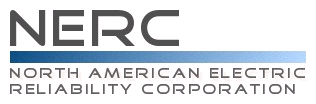 Reliability Standard Audit WorksheetFAC-001-1 – Facility Connection Requirements This section to be completed by the Compliance Enforcement Authority.    Applicability of Requirements Legend:Findings(This section to be completed by the Compliance Enforcement Authority)Subject Matter ExpertsIdentify the Subject Matter Expert(s) responsible for this Reliability Standard. Registered Entity Response (Required; Insert additional rows if needed): R1 Supporting Evidence and DocumentationR1.	The Transmission Owner shall document, maintain, and publish Facility connection requirements to ensure compliance with NERC Reliability Standards and applicable Regional Entity, subregional, Power Pool, and individual Transmission Owner planning criteria and Facility connection requirements.  The Transmission Owner’s Facility connection requirements shall address connection requirements for: 1.1.	Generation Facilities, 1.2.	Transmission Facilities, and 1.3.	End-user FacilitiesM1.	The Transmission Owner shall make available (to its Compliance Enforcement Authority) evidence that it met all the requirements stated in Requirement R1.Registered Entity Response (Required): Compliance Narrative:Provide a brief explanation, in your own words, of how you comply with this Requirement. References to supplied evidence, including links to the appropriate page(s), are recommended.Evidence Requested:Registered Entity Evidence (Required):Audit Team Evidence Reviewed (This section to be completed by the Compliance Enforcement Authority):Compliance Assessment Approach Specific to FAC-001-1, R1This section to be completed by the Compliance Enforcement AuthorityAuditor Notes: R2 Supporting Evidence and DocumentationR2.	Each applicable Generator Owner shall, within 45 days of having an executed Agreement to evaluate the reliability impact of interconnecting a third party Facility to the Generator Owner’s existing Facility that is used to interconnect to the interconnected Transmission systems (under FAC-002-1), document and publish its Facility connection requirements to ensure compliance with NERC Reliability Standards and applicable Regional Entity, subregional, Power Pool, and individual Transmission Owner planning criteria and Facility connection requirements. M2.		Each Generator Owner that has an executed Agreement to evaluate the reliability impact of interconnecting a third party Facility to the Generator Owner’s existing Facility that is used to interconnect to the interconnected Transmission systems shall make available (to its Compliance Enforcement Authority) evidence that it met all requirements stated in Requirement R2.Registered Entity Response (Required): Question: Did entity execute an Agreement in the compliance monitoring period to evaluate the reliability impact of interconnecting a third party Facility to their existing Facility that is used to interconnect to the interconnected Transmission system? Yes    No If yes, provide evidence of compliance as requested below. If no, how was it ascertained that there were no such Agreements?[Note: A separate spreadsheet or other document may be used. If so, provide the document reference below.]Registered Entity Response (Required): Compliance Narrative:Provide a brief explanation, in your own words, of how you comply with this Requirement. References to supplied evidence, including links to the appropriate page, are recommended.Evidence Requestedi:Registered Entity Evidence (Required):Audit Team Evidence Reviewed (This section to be completed by the Compliance Enforcement Authority):Compliance Assessment Approach Specific to FAC-001-1, R2This section to be completed by the Compliance Enforcement AuthorityAuditor Notes: R3 Supporting Evidence and DocumentationR3.	Each Transmission Owner and each applicable Generator Owner (in accordance with Requirement R2) shall address the following items in its Facility connection requirements: 3.1.	Provide a written summary of its plans to achieve the required system performance as described in Requirements R1 or R2 throughout the planning horizon: 3.1.1.	Procedures for coordinated joint studies of new Facilities and their impacts on the interconnected Transmission systems. 3.1.2.	Procedures for notification of new or modified Facilities to others (those responsible for the reliability of the interconnected Transmission systems) as soon as feasible. 3.1.3.	Voltage level and MW and MVAR capacity or demand at point of connection. 3.1.4.	Breaker duty and surge protection. 3.1.5.	System protection and coordination. 3.1.6.	Metering and telecommunications. 3.1.7.	Grounding and safety issues.3.1.8.	Insulation and insulation coordination.3.1.9.	Voltage, Reactive Power, and power factor control.3.1.10.	Power quality impacts.3.1.11.	Equipment Ratings.3.1.12.	Synchronizing of Facilities.3.1.13.	Maintenance coordination.3.1.14.	Operational issues (abnormal frequency and voltages).3.1.15.	Inspection requirements for existing or new Facilities.3.1.16.	Communications and procedures during normal and emergency operating conditions.M3.	Each Transmission Owner and each applicable Generator Owner (in accordance with Requirement R2) shall make available (to its Compliance Enforcement Authority) evidence that it met all requirements stated in Requirement R3.Registered Entity Response (Required): Compliance Narrative:Provide a brief explanation, in your own words, of how you comply with this Requirement. References to supplied evidence, including links to the appropriate page, are recommended.Evidence Requestedi:Registered Entity Evidence (Required):Audit Team Evidence Reviewed (This section to be completed by the Compliance Enforcement Authority):Compliance Assessment Approach Specific to FAC-001-1, R3This section to be completed by the Compliance Enforcement AuthorityAuditor Notes: R4 Supporting Evidence and DocumentationR4.	The Transmission Owner shall maintain and update its Facility connection requirements as required. The Transmission Owner shall make documentation of these requirements available to the users of the transmission system, the Regional Entity, and ERO on request (five business days).M4.	The Transmission Owner shall make available (to its Compliance Enforcement Authority) evidence that it met all the requirements stated in Requirement R4.Registered Entity Response (Required): Question: Did the entity receive a request for their Facility connection requirements from users of the transmission system, Regional Entity or ERO.   Yes    NoIf yes, see evidence requested below. If No, how did entity ascertain there were no requests made within the compliance monitoring period?[Note: A separate spreadsheet or other document may be used. If so, provide the document reference below.]Registered Entity Response (Required): Compliance Narrative:Provide a brief explanation, in your own words, of how you comply with this Requirement. References to supplied evidence, including links to the appropriate page, are recommended.Evidence Requestedi:Registered Entity Evidence (Required):Audit Team Evidence Reviewed (This section to be completed by the Compliance Enforcement Authority):Compliance Assessment Approach Specific to FAC-001-1, R4This section to be completed by the Compliance Enforcement AuthorityAuditor Notes: Additional Information:Reliability StandardIn addition to the Reliability Standard, there is an applicable Implementation Plan available on the NERC Web Site.In addition to the Reliability Standard, there is background information available on the NERC Web Site.Capitalized terms in the Reliability Standard refer to terms in the NERC Glossary, which may be found on the NERC Web Site.Regulatory LanguageRegulatory BackgroundFAC-001-0 was approved by the Commission in Order No. 693 on March 16, 2007.  NERC subsequently proposed a modification to the Standard to address a reliability gap for generator interconnection facilities for the majority of generator owners and generator operators.  FAC-001-1 was approved in Order No. 785 on September 19, 2013.FERC OrdersOrder No. 785P 23		In the order approving FAC-001-1, FERC stated, “We approve proposed Reliability Standard FAC-001-1, as it will enhance reliability by expanding the obligation to develop and make available facility connection requirements to generators who have executed an agreement to interconnect with a third party, which will assist in the transmission planning process.”  Regarding the applicability of FAC-001-1, FERC stated, “FAC-001-1 would apply as soon as an agreement to evaluate the reliability impact of an interconnection is executed, whether the generator owner is required to do so by regulatory order or has entered into such an agreement without such a regulatory mandate.” Order No. 693P 678	In the approval of FAC-001-0, FERC stated, “Reliability Standard FAC-001-0 is intended to ensure that transmission owners establish facility connection and performance requirements to avoid adverse impacts to the Bulk-Power System.”Revision History Audit ID:Audit ID if available; or REG-NCRnnnnn-YYYYMMDDRegistered Entity: Registered name of entity being auditedNCR Number:  NCRnnnnn				Compliance Enforcement Authority:Region or NERC performing auditCompliance Assessment Date(s):Month DD, YYYY, to Month DD, YYYYCompliance Monitoring Method: [On-site Audit | Off-site Audit | Spot Check]Names of Auditors:	Supplied by CEABADPGOGOPIALSEPAPSERCRPRSGTOTOPTPTSPR1XR2XR3X3XR4XText with blue background:Fixed text – do not editText entry area with Green background:Entity-supplied informationText entry area with white background:Auditor-supplied informationReq.FindingSummary and DocumentationFunctions MonitoredR1R2R3R4Req.Areas of ConcernReq.RecommendationsReq.Positive ObservationsSME NameTitleOrganizationRequirement(s)Provide the following evidence, or other evidence to demonstrate compliance. Copy of the published Facility connection requirements document.The following information is requested for each document submitted as evidence. Also, evidence submitted should be highlighted and bookmarked, as appropriate, to identify the exact location where evidence of compliance may be found.The following information is requested for each document submitted as evidence. Also, evidence submitted should be highlighted and bookmarked, as appropriate, to identify the exact location where evidence of compliance may be found.The following information is requested for each document submitted as evidence. Also, evidence submitted should be highlighted and bookmarked, as appropriate, to identify the exact location where evidence of compliance may be found.The following information is requested for each document submitted as evidence. Also, evidence submitted should be highlighted and bookmarked, as appropriate, to identify the exact location where evidence of compliance may be found.The following information is requested for each document submitted as evidence. Also, evidence submitted should be highlighted and bookmarked, as appropriate, to identify the exact location where evidence of compliance may be found.The following information is requested for each document submitted as evidence. Also, evidence submitted should be highlighted and bookmarked, as appropriate, to identify the exact location where evidence of compliance may be found.File NameDocument TitleRevision or VersionDocument DateRelevant Page(s) or Section(s)Description of Applicability of Document(R1) Verify the Transmission Owner documented, maintained and published Facility connection requirements for the following Facilities:(Part 1.1) Generation Facilities(Part 1.2) Transmission Facilities(Part 1.3) End user FacilitiesNote to Auditor: Note to Auditor: Provide the following evidence, or other evidence to demonstrate compliance. Copy of executed Agreement of interconnecting a third party Facility to the Generator Owner’s existing Facility.Copy of published Facility connection requirements within 45 days of an executed Agreement.The following information is requested for each document submitted as evidence. Also, evidence submitted should be highlighted and bookmarked, as appropriate, to identify the exact location where evidence of compliance may be found.The following information is requested for each document submitted as evidence. Also, evidence submitted should be highlighted and bookmarked, as appropriate, to identify the exact location where evidence of compliance may be found.The following information is requested for each document submitted as evidence. Also, evidence submitted should be highlighted and bookmarked, as appropriate, to identify the exact location where evidence of compliance may be found.The following information is requested for each document submitted as evidence. Also, evidence submitted should be highlighted and bookmarked, as appropriate, to identify the exact location where evidence of compliance may be found.The following information is requested for each document submitted as evidence. Also, evidence submitted should be highlighted and bookmarked, as appropriate, to identify the exact location where evidence of compliance may be found.The following information is requested for each document submitted as evidence. Also, evidence submitted should be highlighted and bookmarked, as appropriate, to identify the exact location where evidence of compliance may be found.File NameDocument TitleRevision or VersionDocument DateRelevant Page(s) or Section(s)Description of Applicability of Document(R2) Verify entity published Facility connection requirements document are in accordance with R2. (R2) Verify the entity published Facility connection requirements within 45 days of an executed Agreement.Note to Auditor:  Note to Auditor:  Provide the following evidence, or other evidence to demonstrate compliance. Copy of published Facility connection requirements.The following information is requested for each document submitted as evidence. Also, evidence submitted should be highlighted and bookmarked, as appropriate, to identify the exact location where evidence of compliance may be found.The following information is requested for each document submitted as evidence. Also, evidence submitted should be highlighted and bookmarked, as appropriate, to identify the exact location where evidence of compliance may be found.The following information is requested for each document submitted as evidence. Also, evidence submitted should be highlighted and bookmarked, as appropriate, to identify the exact location where evidence of compliance may be found.The following information is requested for each document submitted as evidence. Also, evidence submitted should be highlighted and bookmarked, as appropriate, to identify the exact location where evidence of compliance may be found.The following information is requested for each document submitted as evidence. Also, evidence submitted should be highlighted and bookmarked, as appropriate, to identify the exact location where evidence of compliance may be found.The following information is requested for each document submitted as evidence. Also, evidence submitted should be highlighted and bookmarked, as appropriate, to identify the exact location where evidence of compliance may be found.File NameDocument TitleRevision or VersionDocument DateRelevant Page(s) or Section(s)Description of Applicability of DocumentVerify the entity provided the following in its Facility connection requirements document:(Part 3.1). A written summary of its plans to achieve the required system performance as described in Requirements R1 or R2 throughout the planning horizon:(Part 3.1.1)Procedures for coordinated joint studies of new Facilities and their impacts on the interconnected Transmission systems. (Part 3.1.2) Procedures for notification of new or modified Facilities to others (those responsible for the reliability of the interconnected Transmission systems) as soon as feasible. (Part 3.1.3) Voltage level and MW and MVAR capacity or demand at point of connection. (Part 3.1.4) Breaker duty and surge protection. (Part 3.1.5) System protection and coordination. (Part 3.1.6) Metering and telecommunications. (Part 3.1.7) Grounding and safety issues.(Part 3.1.8) Insulation and insulation coordination.(Part 3.1.9) Voltage, Reactive Power, and power factor control.(Part 3.1.10) Power quality impacts.(Part 3.1.11) Equipment Ratings.(Part 3.1.12) Synchronizing of Facilities.(Part 3.1.13) Maintenance coordination.(Part 3.1.14) Operational issues (abnormal frequency and voltages).(Part 3.1.15) Inspection requirements for existing or new Facilities.(Part 3.1.16) Communications and procedures during normal and emergency operating conditions.Note to Auditor: Note to Auditor: Provide the following evidence, or other evidence to demonstrate compliance. Copy of published Facility connection requirementsEvidence of response to request for the Facility connection requirements  within 5 business days of requestThe following information is requested for each document submitted as evidence. Also, evidence submitted should be highlighted and bookmarked, as appropriate, to identify the exact location where evidence of compliance may be found.The following information is requested for each document submitted as evidence. Also, evidence submitted should be highlighted and bookmarked, as appropriate, to identify the exact location where evidence of compliance may be found.The following information is requested for each document submitted as evidence. Also, evidence submitted should be highlighted and bookmarked, as appropriate, to identify the exact location where evidence of compliance may be found.The following information is requested for each document submitted as evidence. Also, evidence submitted should be highlighted and bookmarked, as appropriate, to identify the exact location where evidence of compliance may be found.The following information is requested for each document submitted as evidence. Also, evidence submitted should be highlighted and bookmarked, as appropriate, to identify the exact location where evidence of compliance may be found.The following information is requested for each document submitted as evidence. Also, evidence submitted should be highlighted and bookmarked, as appropriate, to identify the exact location where evidence of compliance may be found.File NameDocument TitleRevision or VersionDocument DateRelevant Page(s) or Section(s)Description of Applicability of DocumentVerify the entity maintained and updated its Facility connection requirements as required.Verify the entity responded  to requests for the Facility connection requirements  within 5 business daysNote to AuditorNote to AuditorVersionDateReviewersRevision Description110/14/2014RSAW Task Force, NERC Compliance, CMFG, ECEMGNew Document